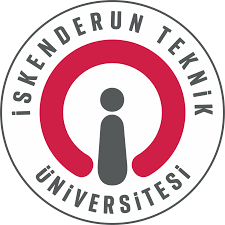 İSKENDERUN TEKNİK ÜNİVERSİTESİİŞLETMEDE MESLEKİ EĞİTİM (İME)GENEL KOORDİNATÖRLÜĞÜİŞLETMEDE MESLEKİ EĞİTİM (İME)SONUÇ RAPORU[ENTEGRATÖR ADI SOYADI][BÖLÜMÜ]../ ../ 20..İŞLETMEDE MESLEKİ EĞİTİM (İME) DERSİ SONUÇ RAPORUNA İLİŞKİN AÇIKLAMALAR1. Rapor içeriği ve düzeni aşağıdaki gibi olacaktır:a. İçindekiler: rapordaki konu başlıkları ve ilgili sayfa numaraları verilecektir.b. Firma hakkında bilgiler: firmanın adı, yeri, kısa tarihçesi, faaliyet alanı, organizasyon şeması, mühendis ve teknik personelin sayısı.c. Giriş Bölümü: Bu bölümde İME eğitiminin konusu, amacı ve rapor içeriği hakkında öz bilgi verilecektir.d. Ana Bölümler: Bu kısımda;- Firmanın faaliyet alanları,- Firmanın Entegratörün alanıyla ilgili uygulamaları,- Firmanın, Entegratörün yetilerine/mesleki becerilerine olan katkıları,- Entegratörün, firmanın uygulamalarına olan katkıları.Bu bölümde verilen bilgiler, tablolar, şekiller ve grafiklerle desteklenmeli ve ilgili veriler, tablolar ve şekiller numaralanmış bir biçimde raporda yer almalıdır.e. Tartışma ve Sonuç Bölümü: Bu bölümde İME eğitiminde edinilen beceriler, tecrübeler ve gözlemler özetlenecek; firmanın teknik çalışma performansı değerlendirilecek ve gerektiğinde tavsiyeler yapılacaktır.f. Ek (ler): Raporun ana bölümlerinde yer almayan diğer tüm veriler, tablolar ve şekiller eklenecektir.RAPOR YAZIM FORMATI1. Sonuç raporu, MS Word ortamında, Times New Roman font ve 1.5 satır aralığı kullanılarak yazılacaktır. Sayfa boşlukları; soldan 3cm ve diğer taraflardan (sağdan, üstten ve alttan) 2cm olacaktır.2. Raporda kullanılacak başlıklar aşağıdaki gibi olacaktır: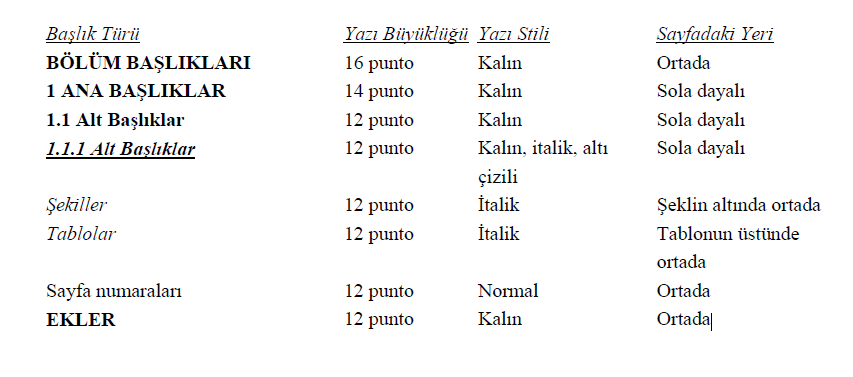 